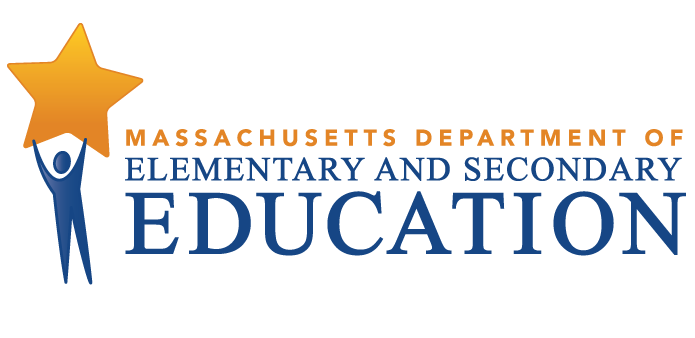 Old Rochester RegionalTiered Focused Monitoring ReportReview Dates: December 6-10, 2021 Date of Final Report: 01/12/2022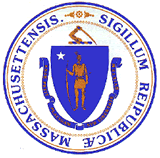 Jeffrey C. RileyCommissioner of Elementary and Secondary EducationDuring the 2021-2022 school year, Old Rochester Regional participated in a Tiered Focused Monitoring Review conducted by the Department’s Office of Language Acquisition (OLA). The purpose of the Tiered Focused Monitoring Review is to monitor compliance with regulatory requirements focusing on English Learner Education. District/charter schools are reviewed every six years through Tiered Focused Monitoring.  There are 12 ELE criteria that target implementation of the requirements related to ELE programs under state and federal law and regulations:ELE 1: Annual English Language Proficiency AssessmentELE 2: State Accountability AssessmentELE 3: Initial Identification of ELs and FELsELE 5: ELE Program and ServicesELE 6: Program Exit and ReadinessELE 7: Parent InvolvementELE 8: Declining Entry to a ProgramELE 10: Parental NotificationELE 13: Fallow-up SupportELE 14: Licensure RequirementsELE 15: Professional Development RequirementsELE 18: Records of ELsTiered Focused Monitoring allows for differentiated monitoring based on a district’s level of need, the Tiers are defined as follows: Districts in Tiers 1 and 2 have been determined to have no or low risk:Tier 1/Self-Directed Improvement: Data points indicate no concern on compliance and performance outcomes – meets requirements.Tier 2/Directed Self-Improvement: No demonstrated risk in areas with close link to student outcomes – low risk.Districts in Tiers 3 and 4 have demonstrated greater risk:Tier 3/Corrective Action: Areas of concern include both compliance and student outcomes – moderate risk.Tier 4/Cross-unit Support and Corrective Action: Areas of concern have profound effect on student outcomes and ongoing compliance – high risk.The monitoring process differs depending on the tier assigned to the district as well as the district’s previous tier assignment.The review process includes the following: Self-Assessment District reviews English Learner Education documentation for required elements including document uploads. District reviews a sample of English learner (EL) student records selected across grade levels and EL focus areas such as opt-out students, former ELs and students and/or parents who need translation and/or interpretation.Upon completion of these two internal reviews, the district’s self-assessment is submitted to the Department for review.VerificationReview of EL student records: The Department may select a sample of student records and request certain documentation to be uploaded to the WBMS as evidence of implementation of the ELE criteria. Review of additional documents for English Learner EducationSurveys of parents of ELs: Parents of ELs are sent a survey that solicits information regarding their experiences with the district’s implementation of English Learner Education program(s), related services, and procedural requirements.Interviews of staffReport: For Tier 1 & 2 Tiered Focused Monitoring Reviews Within approximately 20 business days of the onsite visit, the onsite chairperson will forward to the superintendent or charter school leader the findings from the Tiered Focused Monitoring Review.  Within 10 business days of receipt of the findings, the district reviews and comments on the findings for factual accuracy before they are finalized.  After the report is finalized, all districts in Tiers 1 and 2, as part of the reporting process, will develop a Continuous Improvement and Monitoring Plan (CIMP)  for any criteria receiving a rating of "Partially Implemented," "Not Implemented," and “Implementation in Progress.” The CIMP outlines an action plan, identifies the success metric, describes the measurement mechanism and provides a completion timeframe to bring those areas into compliance with the controlling statute or regulation. District and charter schools are expected to incorporate the CIMP actions into their district and school improvement plans, including their professional development plans.DEFINITION OF COMPLIANCE RATINGSFor more information on the Tiered Focused Monitoring approach, please visit the Department’s website.Old Rochester Regional SUMMARY OF COMPLIANCE CRITERIA RATINGS ImplementedThe requirement is substantially met in all important aspects.Implementation in ProgressThis rating is used for criteria containing new or updated legal requirements and means that the district has implemented any old requirements contained in the criterion and is training staff or beginning to implement the new requirements in such a way that the onsite team anticipates that the new requirements will be implemented by the end of the school year.Partially ImplementedThe requirement, in one or several important aspects, is not entirely met.Not ImplementedThe requirement is totally or substantially not met.Not Applicable The requirement does not apply to the school district or charter school.English Learner Education RequirementsIMPLEMENTEDELE 1, ELE 2, ELE 6, ELE 8, ELE 13, ELE 14, ELE 15, ELE 18PARTIALLYIMPLEMENTEDELE 3, ELE 5, ELE 7, ELE 10Improvement Area 1Criterion: ELE 3 - Initial Identification of ELs and FELsRating: Partially ImplementedDescription of Current Issue: Documentation, interviews, and student records indicate that the district's initial identification policies and procedures are outdated. Furthermore, documentation indicates a note in English requiring parents to request a translated Home Language Survey. The Department concludes that the district must demonstrate that its new initial identification procedures are in compliance with 603 CMR 14.02(1) that requires districts and charter schools to establish procedures in accordance with the Department guidelines.Improvement Area 2Criterion: ELE 5 - Program Placement and StructureRating: Partially ImplementedDescription of Current Issue: The Department conducted the tiered focused monitoring review to evaluate the effectiveness of programs serving English learners as required by M.G.L. c. 71A, § 7A. Interviews and a review of documentation indicated that the district has not adopted consistent procedures to identify English learners who do not meet English proficiency benchmarks and has not established a process for the district to: (i) identify areas in which identified English learners needs improvement and establish personalized goals for the identified English learners to attain English proficiency; (ii) assess and track the progress of English learners in the identified areas of improvement; (iii) review resources and services available to identified English learners that may assist said learners in the identified areas of improvement; and (iv) incorporate input from the  parents or legal guardian of the identified English learner as required under M.G.L. c. 71A, § 11.Improvement Area 3Criterion: ELE 7 - Parent InvolvementRating: Partially ImplementedDescription of Current Issue: Submitted documentation indicates that translations are not always provided for parents who have requested documents in languages other than English. Documentation and interviews indicate that it does not have policies and procedures in place for staff and families to request translation or interpretation services.  Student records also indicate that the district does not always provide translated report cards or progress reports for parents who request them. Therefore, the Department has determined that the district does not always provide effective language assistance to parents whose preferred language is not English and therefore, does not always meet the obligation to communicate effectively with parents to include them in matters pertaining to their children's education.Improvement Area 4Criterion: ELE 10 - Parental NotificationRating: Partially ImplementedDescription of Current Issue: Documentation and student records indicate that the district does not consistently send initial and annual notification letters to parents to inform them of their child's placement in an ELE program and other required information that needs to be communicated to parents annually. The district recently updated its parent notification letters with plans to implement them this school year. Therefore, the district does not always meet the obligation to communicate effectively with parents to include them in matters pertaining to their children's education.